Конспект занятия на тему«Насекомые»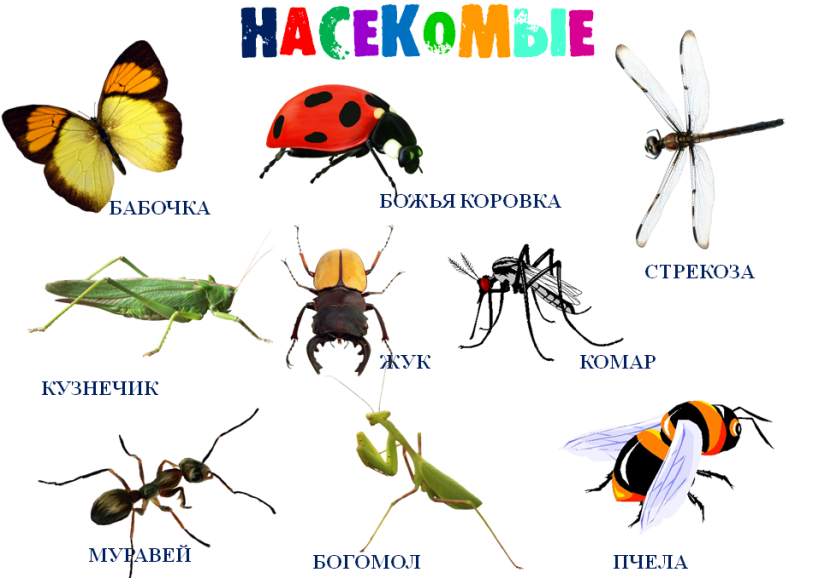 Цель: Расширение и закрепление знаний детей о насекомых.Оборудование: Картинки насекомых, игрушки насекомых, цветы, вырезанные из цветной бумаги или картона, зеленая скатерть для создания полянки, бабочки, вырезанные из картона, разных цветов, размеров, и разной формы, для игры.Ход занятияРодитель:  Сегодня мы с тобой отправимся  в гости к маленьким жителям  лесной полянки – насекомым. Подготовимся к путешествию:«Мы к лесной полянке вышли, поднимая ноги выше, Через кустики и кочки, через ветви пенечки. Кто так ловко шагал, не споткнулся, не упал?»Ребенок подходят к столу, накрытому зеленой скатертью, на котором одни цветы и письмо.  Родитель обращает внимание на то, что на полянке никого нет. Там лежит письмо, из которого мы узнаем, что злой паук заколдовал насекомых и спасти их можно, если выполним все задания паука.Родитель:  Посмотри, на полянке никого нет, я не вижу ни одного насекомого. С  шестиногими малышами что-то случилось, ты готов им помочь? Послушай историю букашек, что с ними случилось.Родитель  читает текстОднажды над насекомымиПронёсся злой паукНа полянке разноцветнойОн всех заколдовал.Чтоб бабочки порхали,Трудился        муравей.И осы чтоб жужжали,Ты помоги скорей.Возьми с собой ты знанья,И доброту возьми,И этим шестиногимМалышкам  помоги!Родитель:  А чтобы помочь нашим шестиногим малышам, мы с тобой тоже превратимся в насекомых. У меня есть волшебная цветок, который поможет нам. Родитель берет волшебный  цветок и произносит слова вместе с ребенком.Закрой глаза и повторяй за мной: нам, цветочек, помоги, в насекомых преврати! Вот мы  с тобой превратились в насекомых и полетим мы на лесную полянку. А вот и первое задание от паука:«Нужно отгадать загадки и найти картинки – отгадки»Родитель читает загадки, ребенок отгадывает, находит картинку и показывает ее.У нее четыре крыла,Тело тонкое, словно стрела.И большие, большие глаза,Называют ее…(стрекоза).Родитель:   Как ты догадался, что это стрекоза, какие слова помогли найти отгадку?Ответ ребенкаРодитель:  Сок цветов душистых пьет, Дарит нам и воск, и мед. Людям всем она мила А зовут ее… (пчела).Родитель:   Какие слова помогли тебе догадаться, что это пчела?Ответ ребенкаРодитель:  Он работник настоящийОчень, очень работящий.Под сосной в лесу густомИз хвоинок строит дом… (муравей).Родитель:   Какие слова помогли тебе догадаться, что это муравей?Ответ ребенкаРодитель:  Она ярка, красива, Изящна, легкокрыла. Сама похожа на цветок  И любит пить цветочный сок… (бабочка).Родитель:  Какие слова  тебе подсказали, что это бабочка?Ответ ребенкаРодитель:  Всех жучков она милей,Спинка алая на ней.А на ней кружочкиЧерненькие точки... ( Божья коровка).Родитель:  А в этой загадке, какие слова подсказали, что это божья коровка?Ответ ребенкаРодитель: Как можно назвать одним словом тех, кто изображен на картинках?Ребенок: Насекомые.Родитель: Какой основной признак всех насекомых? Ребенок: У всех насекомых по 6 лапок.Родитель:  А паук – это насекомое?Ребенок: Нет.Родитель: Назови насекомых, которые относятся к хищным? Ребенок: Стрекоза, кузнечик, божья коровка.Родитель: Почему их называют хищниками?Ребенок: Потому что они охотятся за другими насекомыми.Родитель: Назови  полезных насекомых.Ребенок: Бабочка, пчела, муравей.Родитель: Какую пользу приносят  пчелы, бабочки, муравьи?Ребенок: Пчелы опыляют цветы, дают нам мед и воск. Муравьи разносят по лесу семена многих растений. Бабочки опыляют цветы.Родитель: Назови  вредных насекомых.Ребенок: Муха – разносит микробы, гусеница – ест листья растений.Родитель: Молодец все загадки отгадал, и  ты  спас стрекозу и пчелу, но еще и другие насекомые ждут нашей помощи, пойдем дальше.Физминутка «Сороконожка»Шла сороконожка(дети идут ритмичным шагом, слегка пружиня)По сухой дорожке.Вдруг закапал дождик: Кап-кап-кап!( дети останавливаются и приседают.)-Ой, промокнут сорок лап!Насморк мне не нужен(дети идут, высоко поднимая колени, будто шагают через лужи),Обойду я лужи!Грязи в дом не принесу(дети останавливаются, трясут одной ногой),Каждой лапкой потрясу!(трясут другой ногой).И потопаю потом(дети топают ногами)Ой, какой от лапок гром!Родитель:  Продолжаем наше путешествие, еще другие насекомые ждут нашей помощи.Игра  «4 лишний»Составление предложений  с союзом «потому что».Родитель:  Внимательно посмотри на картинки и скажи, какая картинка здесь лишняя и почему ты так думаешь?Родитель:  Мы с тобой совсем близко к спасению букашек.  Продолжим наше путешествие.Игра « Разложи бабочек на группы» Родитель:  Посмотри,  какие к нам красивые прилетели бабочки. Предлагаю разложить их  по группам. Ребенок раскладывает бабочек по группам, объясняя по какому признаку, он их разложил (по цвету, по форме, по размеру).Родитель:  Вот и кузнечика и жука мы с тобой освободили. Молодец! (Появляются кузнечик и жук). Родитель: Продолжим  путешествие. Дидактическая игра «Что сначала, что потом»Появляется гусеница, ворчит, очень недовольна:Гусеница: Всё про бабочек, да про бабочек, а про меня забыли. Родитель:  Нет, гусеница не забыли. Мы тебе поможем превратиться в бабочку. Давай поможем гусенице превратиться в бабочку. Родитель: Что сначала откладывает бабочка? Ребенок: Бабочка откладывает яйца. Родитель:  Кто появляется из яйца? Ребенок: Из яйца появляется гусеница. Родитель: Что делает гусеница? Ребенок: Она питается листьями и растет. Родитель:  В кого она превращается?Ребенок: Гусеница превращается в куколку. Родитель:  Кто выходит из куколки? Ребенок: Из куколки появляется бабочка, у нее мокрые крылья. Бабочка сушит крылья на солнышке, как только крылья подсохнут,  бабочка начинает летать. В конце занятия не забываем проводить рефлексию! Родитель:  Вот и подошло наше  путешествие  к концу, ты  молодец,  помог насекомым.  Насекомые тебя  благодарят. Возьми  насекомых и посели их на нашей лесной полянке.Ребенок берет насекомых-игрушки, и размещают их на полянке возле цветов.Посмотрите, какая полянка красивая стала. Пусть ползают по земле муравьи и жуки, пусть прыгают по траве кузнечики, пусть летают бабочки и стрекозы и пусть мир, в котором мы живем, всегда остается голубым и зеленым! А нам пора возвращаться домой. Но сначала нам опять нужно превратиться в людей.Родитель берет волшебный цветок и произносит слова: Закрой глаза и повторяй за мной:  ты цветочек, помоги и в людей нас преврати!Родитель: Тебе понравилось быть насекомым? А если бы у тебя была такая возможность еще раз превратиться в насекомых, в кого ты бы хотел превратиться и почему? Какая игра тебе больше всего понравилась? Ты молодец! 